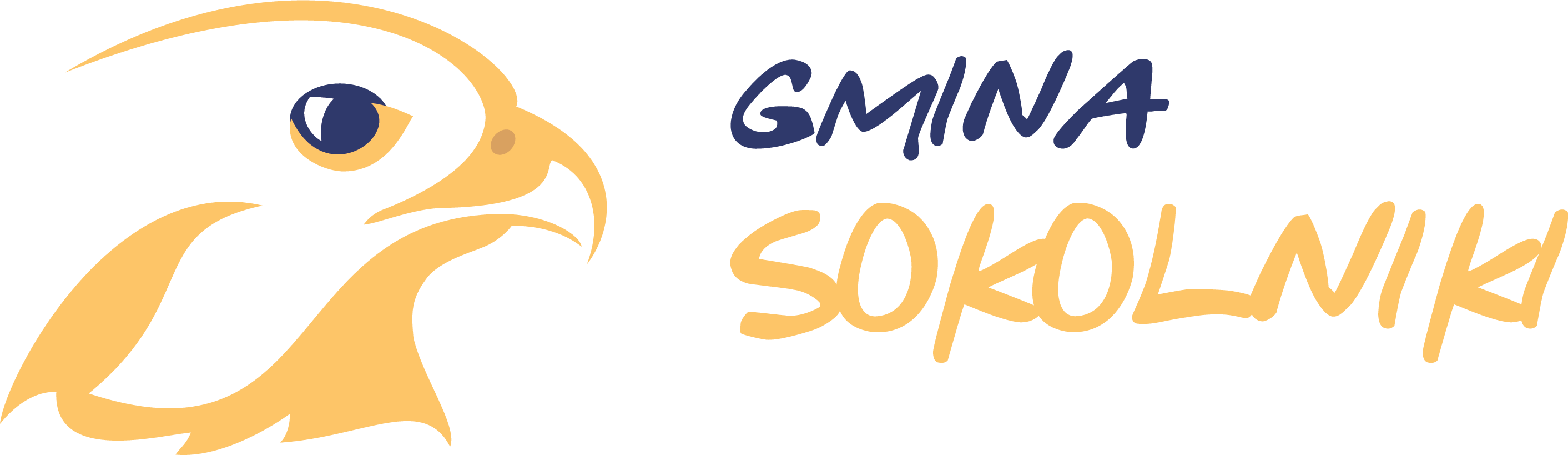 Roczne Sprawozdanie z realizacji Gminnego Programu Przeciwdziałania Przemocy w Rodzinie oraz Ochrony Ofiar Przemocy w Rodzinie Gminy Sokolniki  na lata 2021 – 2023za 2021 r.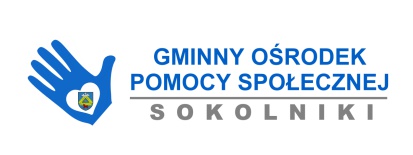 Gminny Program Przeciwdziałania Przemocy w Rodzinie oraz Ochrony Ofiar Przemocy                  w Rodzinie Gminy Sokolniki  na lata 2021-2023  został  przyjęty Uchwałą Nr XXVIII/182/2020 Rady Gminy Sokolniki z dnia 30 grudnia  2020 r. Monitorowaniem realizacji Gminnego Programu Przeciwdziałania Przemocy                 w Rodzinie oraz Ochrony Ofiar Przemocy w Rodzinie Gminy Sokolniki na lata 2021-2023 oraz czuwaniem nad prawidłowym wykonywaniem zadań zajmuje się Koordynator -  Gminny Ośrodek Pomocy Społecznej w Sokolnikach. Zgodnie z zapisami Gminnego Programu, Koordynator  raz w roku składa Radzie Gminy sprawozdanie z realizacji Gminnego Programu i działań Zespołu Interdyscyplinarnego.Przemoc w rodzinie jest poważnym,zataczającym coraz szersze kręgi problemem           o dużej szkodliwości społecznej, który stanowi jedno z podstawowych zagrożeń dla rodziny i jej członków. Opracowanie i realizacja Gminnego Programu ma na celu stworzenie wsparcia i profesjonalnej pomocy zmierzającej do zwiększenia dostępności i skuteczności zorganizowanych form pomocy dla osób uwikłanych w przemoc; zwiększenie dostępności i skuteczności programów profilaktycznych; profesjonalnej edukacji osób działających na rzecz rodziny dotkniętej przemocą; prowadzenie programów terapeutycznych dla osób doznających przemocy; dostarczenie wiedzy społeczeństwu o zjawisku przemocy                  i sposobach radzenia sobie z tym problemem; propagowanie pozytywnych rozwiązań merytorycznych, organizacyjnych i prawnych związanych z przeciwdziałaniem przemocy w rodzinie; motywowanie społeczności lokalnych, mass mediów, organizacji i instytucji        do podejmowania działań na rzecz ofiar przemocy.Adresatami Gminnego Programu są:Ofiary i sprawcy przemocy.Rodzice i opiekunowie krzywdzonych dzieci.Rodziny i osoby dotknięte zjawiskiem przemocy.Przedstawiciele instytucji i służb pracujących z osobami i rodzinami dotkniętymi przemocą (pedagodzy, psycholodzy, nauczyciele, pracownicy socjalni, pracownicy sądu, policjanci, wychowawcy, kuratorzy, terapeuci, socjoterapeuci, pracownicy służby zdrowia, pełnomocnik Wójta GKRPA ).Przedstawiciele władz lokalnych (radni, sołtysi).Społeczeństwo.Realizatorami Gminnego Programu są:Gminny Ośrodek Pomocy Społecznej w Sokolnikach Zespól Interdyscyplinarny ds. Przeciwdziałania Przemocy w Rodzinie Komenda Powiatowa Policji w Wieruszowie;Gminna Komisja Rozwiązywania Problemów Alkoholowych Gminy Sokolniki ;Placówki oświatowe;Służba zdrowia;Sąd Rejonowy w Wieluniu;Na terenie powiatu wieruszowskiego osoby doświadczające problemu przemocy mogą korzystać ze wsparcia :Powiatowe Centrum Pomocy Rodzinie w Wieruszowie Punkt Interwencji Kryzysowej w Wieruszowie Powiatowy Ośrodek  Interwencji Kryzysowej w Słupi pod Kępnem Na terenie województwa łódzkiego  osoby doświadczające problemu przemocy mogą korzystać ze wsparcia :Ogólnopolskie  Pogotowie dla Ofiar Przemocy w Rodzinie „Niebieska Linia” Policyjny Telefon Zaufania ds. Przeciwdziałania Przemocy w Rodzinie Systematyczna ewaluacja Programu stanowi podstawę do jego doskonalenia, a co za tym idzie, wprowadzenia ewentualnych korekt, nowych rozwiązań wynikających                  z dynamiki zmieniających się uwarunkowań społecznych oraz doświadczeń podmiotów realizujących Program.I. Cel główny w ramach ProgramuGłównym celem Programu  w gminie Sokolniki , jest zwiększenie skuteczności  przeciwdziałania przemocy w rodzinie oraz zmniejszenie skali tego zjawiska w gminie poprzez udzielanie pomocy osobom nim dotkniętym oraz oddziaływanie na osoby stosujące przemoc. Cel główny był realizowany poprzez cele szczegółowe w obszarach :Profilaktyka i edukacja społeczna – zintensyfikowanie działań profilaktycznych            w zakresie przeciwdziałania przemocy w rodzinie poprzez:-  diagnozowanie zjawiska przemocy w rodzinie w gminie - prowadzenie lokalnych  kampanii społecznych poświęconych  przemocy w rodzinie- podejmowanie współpracy zewnętrznej w zakresie przeciwdziałania przemocy - prowadzenie poradnictwa, w szczególności poprzez działania edukacyjne służące wzmocnieniu opiekuńczych i wychowawczych metod i kompetencji rodziców w rodzinach zagrożonych przemocą w rodzinie -  prowadzenie wśród dzieci i młodzieży działań profilaktycznych z zakresu agresji           i przemocyOchrona i pomoc osobom dotkniętym przemocą w rodzinie :- działalność Gminnego Zespołu Interdyscyplinarnego ds. Przeciwdziałania Przemocy w Rodzinie- działalność i rozwijanie oferty funkcjonującego w gminie Punktu Konsultacyjnego- upowszechnianie informacji w zakresie możliwości i form uzyskania m.in. pomocy: medycznej, psychologicznej, prawnej, socjalnej, zawodowej i rodzinnej- zapewnianie bezpieczeństwa krzywdzonym dzieciom w razie bezpośredniego zagrożenia życia lub zdrowia w związku z przemocą w rodzinie3.  Oddziaływanie na osoby stosujące przemoc w rodzinie :- Rozpowszechnianie w gminie baz danych oraz informatorów na temat podmiotów realizujących ofertę dla osób stosujących przemoc w rodzinie-  Stosowanie procedury „Niebieskie Karty”- Aktywność i współdziałanie oraz wymiana informacji z Policją, kuratorską służbą sądową i innymi służbami w zakresie monitoringu zachowań osób uprzednio skazanych za stosowanie przemocy w rodzinie- Motywowanie sprawców przemocy do udziału w programach korekcyjno-edukacyjnych      i terapii4.  Podnoszenie kompetencji służb i przedstawicieli podmiotów realizujących działania z zakresu przeciwdziałania przemocy w rodzinie :- Zapewnienie osobom pracujących bezpośrednio z osobami dotkniętymi przemocą             w rodzinie i z osobami stosującymi przemoc wsparcia w formie szkoleń	W 2021 roku, z myślą o mieszkańcach gminy Sokolniki wiele instytucji i organizacji podejmowało różne  inicjatywy i działania  zwiększające świadomość mieszkańców na temat zjawiska przemocy w rodzinie oraz kontynuowano wprowadzanie licznych działań antyprzemocowych: Gminny Ośrodek Pomocy Społecznej w Sokolnikach we współpracy z Gminną Komisją Rozwiązywania Problemów Alkoholowych w Sokolnikach w miesiącu marcu 2021 zorganizował akcję o charakterze profilaktycznym ,,Biała Zima”. Akcja była skierowana do uczniów klas I-III z terenu gminy Sokolniki, o tematyce uzależnienia od alkoholu i nikotyny, towarzyszącej im przemocy oraz zdrowego odżywiania. Każda szkoła miała za zadanie przedstawić jedną pracę – plakat. W akcji wzięły udział cztery szkoły:– Zespół Szkół w Starym Ochędzynie;– Zespół Szkół im. Jana Pawła II w Sokolnikach;– Szkoła Podstawowa w Pichlicach;– Szkoła Podstawowa Specjalna w Tyblach.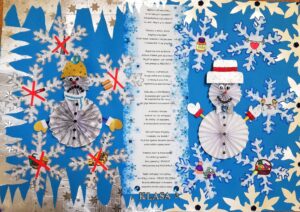 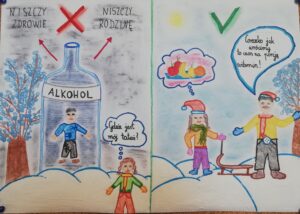 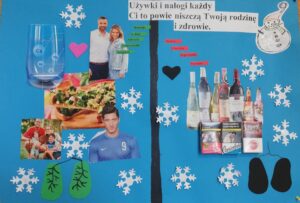 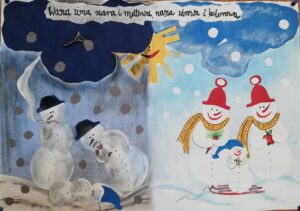 - W okresie od 7 do 31 maja 2021r GOPS w Sokolnikach  przy współpracy z miejscową Gminną Komisją Rozwiązywania Problemów Alkoholowych na terenie gminy prowadził akcję profilaktyczną : „Przemocy mówimy NIE! Mamo nie pij! Tato nie bij!”Do działań profilaktycznych przystąpiły placówki edukacyjne :– Publiczne Przedszkole Samorządowe im. Jana Pawła II w Sokolnikach– Przedszkole Samorządowe w Starym Ochędzynie– Samorządowe Przedszkole w Pichlicach.Dzieci z Przedszkola w Sokolnikach brały udział w zajęciach profilaktycznych, które rozpoczęły się od rozmowy o prawach dziecka na podstawie wiersza J. Poloczka, a następnie uczestniczyły w zabawie „ Start rakiety”- rozładowującej napięcie emocjonalne. Każda grupa dzieci z Przedszkola wykonywała prace plastyczne związane z tematem akcji. Wychowawczynie  jednogłośnie stwierdziły , że dzięki prowadzonej akcji dzieci utrwaliły sobie zasady właściwego zachowania w sytuacjach zagrożenia i nabyły wiedzę , gdzie szukać pomocy w przypadku doznawania krzywdy.W dniu 28 maja 2021 r., w grupie starszaków z Przedszkola w Starym Ochędzynie przeprowadzono  z dziećmi pogadankę dotyczącą problemu przemocy. Przedszkolaki słuchały z zaciekawieniem, choć na twarzach dzieci malował się smutek i przerażenie. Dzieci nie mogły zrozumieć dlaczego rodzice krzywdzą swoich bliskich. Starszaki chętnie wypowiadały się, co można zrobić w sytuacji, gdyby ktoś chciał zrobić im krzywdę. Wśród pomysłów były: wezwanie policji, prośba o pomoc pani z przedszkola lub innej „dobrej” osoby dorosłej czy ucieczka do koleżanki. Na koniec zajęć nauczyciel przypomniała dzieciom, że zawsze mogą liczyć na jej pomoc.Dnia 26 maja 2021 roku w Samorządowym Przedszkolu w Pichlicach zostały zorganizowane zajęcia poruszające tematykę nałogów i związanej z nimi przemocy. Dzieci bardzo chętnie wypowiadały się w poruszanym temacie, a ich wiedza często była zaskakująca. Wiedziały, że nadmierne spożywanie alkoholu w dużych ilościach jest szkodliwe zarówno dla naszego zdrowia jak i dla życia rodzinnego. Zostały poinformowane, że dziecko będące ofiarą przemocy może zgłosić się do nauczyciela o pomoc i wsparcie. Następnie dzieci wspólnie z nauczycielką wykonały plakat: „Przemocy mówimy stop”. Wykonały napis bibułą, a także określały jakie emocje mogą towarzyszyć bitym dzieciom. Temat akcji był tematem trudnym, ale wartym poruszenia. Dzieci powinny być świadome skutków picia alkoholu, a także wiedzieć gdzie powinny się zgłosić jeśli taki problem istnieje u nich w domu. Takie akcje są potrzebne, aby dzieci wiedziały, gdzie szukać pomocy oraz wsparcia, a szkoła i przedszkole są miejscami gdzie tę pomoc otrzymają.Zespół Interdyscyplinarny w Sokolnikach oraz asystent rodziny z GOPS podsumowując przeprowadzoną akcję podkreślają , że żadne dziecko nie jest przygotowane na to, że może stać się ofiarą przemocy domowej.Krzywda, która staje się jego udziałem, powoduje ogromną trudność w poradzeniu sobie z nią. Tym, co szczególnie obciąża dziecko, jest fakt, że osobą krzywdzącą jest rodzic – osoba z definicji najważniejsza dla każdego dziecka, a zwłaszcza małego. Dlatego w ocenie realizatorów takie przedsięwzięcia i działania profilaktyczne są bardzo ważne od najmłodszych lat. Dzięki środkom pochodzącym z GKRPA wszystkie uczestniczące Przedszkola otrzymały edukacyjne nagrody. 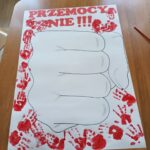 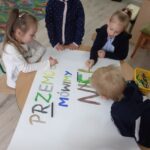 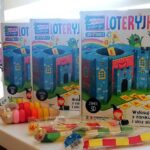 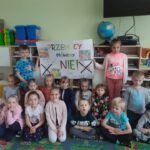 - W listopadzie 2021 r. Gminny Zespół Interdyscyplinarny do spraw Przeciwdziałania Przemocy w Rodzinie w Sokolnikach przyłączył się do ogólnoświatowej kampanii „19 dni przeciwko przemocy i krzywdzeniu dzieci i młodzieży”. Celem kampanii jest budowanie świata wolnego od przemocy, świata bezpiecznego, zapewniającego wszystkim prawidłowy rozwój. Kampania organizowana jest na wszystkich kontynentach i we wszystkich krajach świata. Autorem światowej kampanii jest Women’s World Summit Foundation, w Polsce działania związane z kampanią koordynuje Fundacja PO DRUGIE.Informujemy, że w ramach kampanii Gminny Ośrodek Pomocy Społecznej w Sokolnikach zorganizował dla szkół z terenu Gminy Sokolniki konkurs plastyczny” Spokojna jesień bez przemocy – przeciwdziałanie przemocy wobec osób starszych”.Symbolem kampanii jest pomarańczowa wstążka. Pomarańczowy to kolor ostrzegawczy. Prowadzone działania mają ostrzegać, zwracać uwagę, uczyć widzieć więcej i lepiej.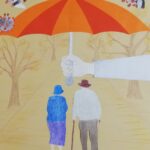 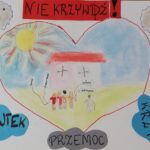 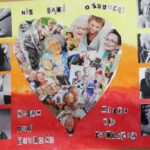 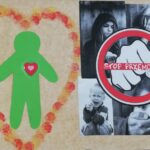 - GOPS w Sokolnikach włączył się również   w akcję 16 Dni Przeciw Przemocy ze względu na Płeć to międzynarodowa kampania, organizowana przez Center for Women’s Global Leadership i poświęcona wspieraniu i koordynacji pracy mającej na celu zlikwidowanie przemocy ze względu na płeć na poziomie lokalnym, państwowym i międzynarodowym. Wybrano dni pomiędzy 25 listopada, Międzynarodowym Dniem Przeciw Przemocy Wobec Kobiet a 10 grudnia, Międzynarodowym Dniem Praw Człowieka, aby symbolicznie zaznaczyć związek pomiędzy przemocą wobec kobiet a naruszaniem praw człowieka i by podkreślić, iż przemoc wobec kobiet jest pogwałceniem praw człowieka.Wspólnym celem osób i organizacji z całego świata, zaangażowanych w Kampanię 16 Dni Akcji, jest wyeliminowanie wszelkich form przemocy wobec kobiet poprzez:rozwój świadomości, iż przemoc ze względu na płeć stanowi pogwałcenie praw człowieka, wzmocnienie lokalnych struktur przeciwdziałających przemocy wobec kobiet, budowanie powiązań pomiędzy lokalnymi i międzynarodowymi inicjatywami na rzecz powstrzymania przemocy wobec kobiet, zastosowanie metod pozwalających na rozwijanie i odkrywanie nowych i skutecznych strategii, wzmacnianie solidarności kobiet na całym świecie, organizujących się by przeciwdziałać przemocy wobec kobiet, tworzenie narzędzi nacisku na rządy, aby wywiązały się z obietnic powstrzymania przemocy wobec kobiet. 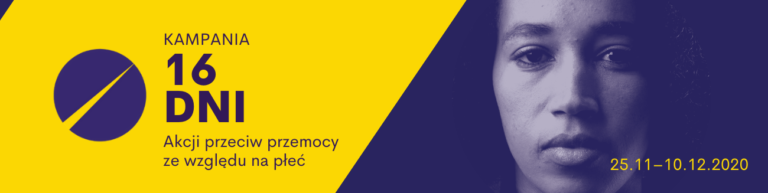 - W dniach 13, 20 i 27 września 2021 r., odbyły się szkolenia dla członków Zespołu Interdyscyplinarnego ds. Przeciwdziałania Przemocy w Rodzinie na terenie gminy Sokolniki.Szkolenia zostały zorganizowane w ramach środków z Krajowego Funduszu Szkoleniowego przeznaczonych na finansowanie działań na rzecz kształcenia ustawicznego pracowników w ramach priorytetu Nr 3 – wsparcie kształcenia ustawicznego w zidentyfikowanych w danym powiecie lub województwie zawodach deficytowych.Spotkania prowadził drugi rok z rzędu Pan Michał Gluzek, doświadczony Trener, pracownik socjalny- interwent kryzysowy , certyfikowany trener umiejętności społecznych , koordynator ogólnopolskiego czasopisma specjalistycznego dla kadry zarządzającej w pomocy społecznej.Podczas kolejnych spotkań szkoleniowych poruszaliśmy tematy związane z aktualizacją przepisów w zakresie przeciwdziałania przemocy w rodzinie , procedury „Niebieskie Karty” w czasie pandemii. Omówiliśmy scenariusz spotkania z rodzicem krzywdzonym, problem przemocy wobec dzieci i osób z zaburzeniami psychicznymi, nowoczesne modele komunikacji oraz typologię sprawców przemocy. Szkolenia miały charakter warsztatowy, uczestnicy prowadzili żywe dyskusje poparte przykładami z pracy codziennej.Program szkolenia został zrealizowany a spotkanie przyczyniło się do pogłębienia współpracy i wymiany doświadczeń pomiędzy przedstawicielami instytucji realizujących procedurę „Niebieskie Karty”.Organizatorem szkolenia był GOPS w Sokolnikach we współpracy z Powiatowym Urzędem Pracy w Wieruszowie.- w okresie od lutego 2021 do grudnia 2021 psycholog pracujący na rzecz rodzin między innymi  z problemem przemocy odbył 61 spotkań osobistych w siedzibie GOPS                   w Sokolnikach oraz 9 rozmów telefonicznych dotyczących konsultacji rodzicielskich . GOPS w Sokolnikach uczestniczył  w pracach Gminnej Komisji Rozwiązywania Problemów Alkoholowych w Sokolnikach.II. Działalność Zespołu Interdyscyplinarnego Zespół Interdyscyplinarny w skład, którego wchodzą m.in. przedstawiciele pomocy społecznej, policji, sądu, służby zdrowia, oświaty, członków gminnej komisji rozwiązywania problemów alkoholowych oraz innych podmiotów i organizacji został powołany Zarządzeniem Nr 0050.14.2021 Wójta Gminy Sokolniki z dnia 23 lutego  2021 r.  w sprawie powołania członków  Zespołu Interdyscyplinarnego w Sokolnikach zmienionego Zarządzeniem Nr 0050.19.2021 Wójta Gminy Sokolniki z dnia 6 kwietnia  2021 r. . Zgodnie z Zarządzeniem w ZI jest 6 instytucji, w tym 11 członków.W 2021 r. odbyło się 7 posiedzeń Zespołu Interdyscyplinarnego.W 2021 r. Zespół  pracował  nad 3  sprawami procedur Niebieskiej Karty,  zajmowano się sprawami związanymi z przemocą w rodzinie – głównie psychiczną, fizyczną i ekonomiczną .  Liczba rodzin, w których wszczęto procedurę Niebieskiej Karty                                                  w latach      2019 – 2021.  Liczba rodzin, w których wszczęto procedurę NK   w latach 2019 – 2021 przez poszczególne instytucje.III. FinansowanieW roku 2021 na realizację działań Gminnego Programu Przeciwdziałania Przemocy w Rodzinie i Ochrony Ofiar Przemocy w Rodzinie wydatkowano kwotę – 74,00 zł., tytułem  zakupu materiałów i wyposażenia dla GOPS w Sokolnikach niezbędnych do działalności Zespołu Interdyscyplinarnego. Były to środki własne Gminnego Ośrodka Pomocy Społecznej w Sokolnikach.IV. Podsumowanie, uwagi, rekomendacje  Zadania w zakresie przeciwdziałania przemocy w rodzinie na terenie Gminy Sokolniki, wzorem lat ubiegłych były realizowane na wszystkich niezbędnych poziomach.Zgodnie z rozporządzeniem z dnia 13 września 2011r. w sprawie procedury „Niebieskiej Karty” wdrażano procedury i standardy działania Zespołu. Osobom stosującym przemoc w rodzinie zapewniono możliwość uczestnictwa w programie korekcyjno – edukacyjnym realizowanym przez Centrum Pomocy w Rodzinie w Wieruszowie, jednak żaden ze sprawców nie wyraził zgody. Podejmowane były liczne działania profilaktyczno – edukacyjne oraz szkoleniowe, skierowane bezpośrednio do mieszkańców, jak i do specjalistów udzielających pomocy i wsparcia mieszkańcom gminy Sokolniki  w celu przeciwdziałania przemocy w rodzinie, czy przerwania przemocy. Instytucje i podmioty starały się maksymalnie wspierać osoby i rodziny będące w trudnej sytuacji życiowej, ze szczególnym uwzględnieniem osób najsłabszych, w tym dzieci i młodzieży, osób niepełnosprawnych i starszych. Świadomość zarówno ofiar, jak i sprawców przemocy w rodzinie, że mogą zwrócić się po pomoc i ją uzyskać jest niezwykle ważnym czynnikiem przeciwdziałania przemocy w rodzinie. Wspólne działania mają większą szansę powodzenia.V. Wnioski na dalsze lata realizacji  Gminnego Programu Przeciwdziałania Przemocy w Rodzinie oraz Ochrony Ofiar Przemocy w Rodzinie  Gminy Sokolniki  na lata 2021 – 2023 i Programów kolejnych  : Kontynuowanie i rozwijanie partnerskiej współpracy między instytucjami, podmiotami – głównie policją,  służbą zdrowia, oświatą, prokuraturą, sądem, kuratelą oraz gminną komisją rozwiązywania problemów alkoholowych. Podnoszenie świadomości społecznej na temat przemocy w rodzinie, a głównie szeroko pojętej edukacji rodziców/ opiekunów w zakresie budowania relacji bez przemocy, edukację osób doświadczających przemocy.Rozwój współpracy o charakterze ponadlokalnym. Szukanie skutecznych, innowacyjnych rozwiązań.Realizacja przedsięwzięć profilaktycznych dla dzieci i młodzieży .5. Zwiększenie kompetencji zawodowych pracowników służb i instytucji zajmujących się działaniami w obszarze przeciwdziałania przemocy w rodzinie poprzez podnoszenie poziomu wiedzy nabytej na szkoleniach, warsztatach, konferencjach, seminariach, wizytach studyjnych, dobrych praktykach, itp6. Udział w kampaniach promujących relacje międzyludzkie bez stosowania przemocy.                                                                                                         Sporządziła:                                                                                      Ewa Szandała Przewodnicząca  ZIRok202120202019Liczba rodzin3( w rodzinach 11 osób)4( w rodzinach 11 osób)8( w rodzinach 17 osób)Instytucja wszczynająca202120202019GOPS213GKRPA---Policja135Oświata---Ochrona  zdrowia---